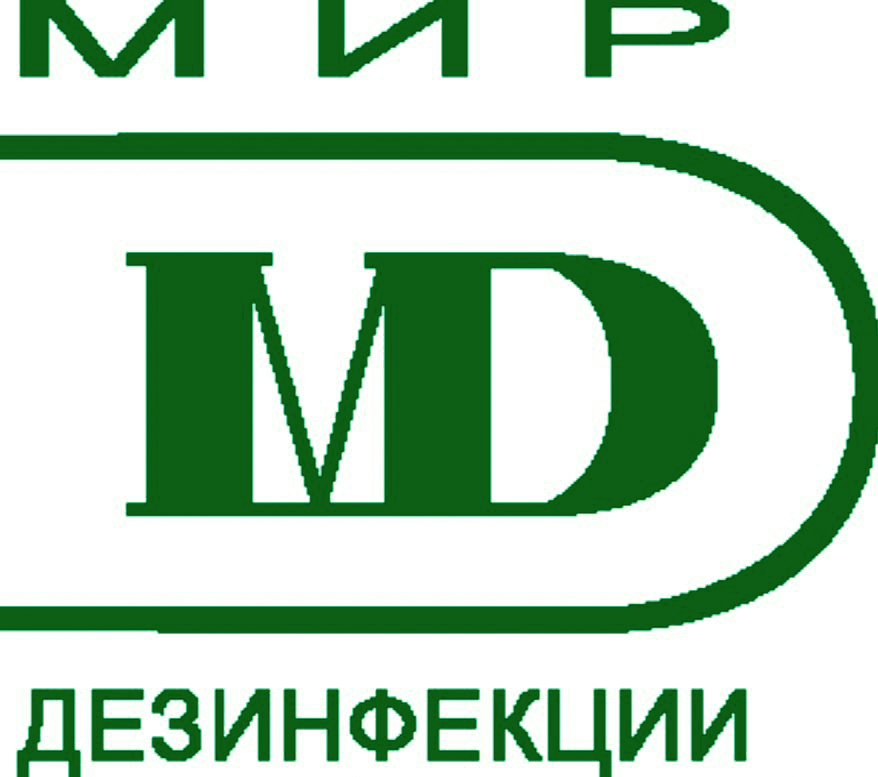 . Москва, ул. Стромынка д. 19, к.2, помещение IVб, этаж 1, комната 23, рабочее место 2Тел./факс.(495) 663-21-49; E- mail: info@mir-dez.com; www.mir-dez.ruИНСТРУКЦИЯ ПО ПРИМЕНЕНИЮСредство концентрированное чистящее моющее универсальноеМажестик на каждый деньТУ 20.41.32-075-93265346-2019 (Производитель ООО «Мир дезинфекции», Россия,  www.mir-dez.ru)НАЗНАЧЕНИЕ: Эффективное универсальное концентрированное низкопенное моющее средство для ежедневного ухода за любыми моющими поверхностями. Подходит для синтетических и виниловых покрытий, поверхностей из линолеума, дерева, паркета, ламината, асфальта, бетона, облицовочной плитки, стекла, гранита и мрамора. ОБЛАСТЬ ПРИМЕНЕНИЯ: Используется в бытовых и подсобных помещениях, на объектах социальной и общественной сферы, отелях, бизнес-центрах, гипермаркетах, коммунальном хозяйстве и дома. Благодаря умеренному пенообразованию может применяться не только для ручной мойки, но и в поломоечных машинах, моющих пылесосах. Не требует смывания, не оставляет разводов, не разрушает защитный слой поверхности. Обладает улучшенными моющими и чистящими свойствами.СОСТАВ: ≥30% очищенная вода, <5% комплексообразователь, неионогенные ПАВ, анионные ПАВ, регулятор рН, консервант, ароматизирующий компонент (или без него), краситель (или без него). рН 1% раствора 8,0СПОСОБ ПРИМЕНЕНИЯ: Концентрат разбавляется в соотношении 1:500 — 1:100 или 2-10 мл на 1 литр воды. Концентрация раствора зависит от характера и интенсивности загрязнения. Не требует смывания, не оставляет разводов.Примечание: Оптимальные концентрации рабочего раствора подбираются в каждом конкретном случае. Для механизированной уборки необходимо руководствоваться соответствующими инструкциями по эксплуатации поломоечных машин.МЕРЫ ПРЕДОСТОРОЖНОСТИ: Осторожно! Беречь от детей! Может причинять вред при попадании в глаза и на кожу. Использовать резиновые перчатки, средства для защиты глаз. При попадании на кожу промыть большим количеством воды. При попадании в глаза: тщательно промыть глаза в течение нескольких минут. Снять контактные линзы, если это легко сделать, продолжить промывание глаз. При необходимости - обратиться к врачу.УСЛОВИЯ ХРАНЕНИЯ: Хранить средство следует плотно закрытым, в сухом, прохладном месте при температуре от 0°C до 35°C. Средство сохраняет свои свойства после замораживания и последующего оттаивания. При размораживании возможно образование осадка, после перемешивания средство полностью восстанавливает свои свойства. Избегать попадания прямого солнечного света.СРОК ГОДНОСТИ: 36 месяцев.ИЗГОТОВИТЕЛЬ: ООО «Мир дезинфекции», Россия, 107076,г. Москва, ул. Стромынка, д. 19, корп. 2, Э 1, П IVБ, К 23, РМ 2,Тел.: (495) 663-21-49, Е-mail: info@mir-dez.comТУ 20.41.32-075-93265346-2019 СРГ № BY.70.06.01.015.Е.006356.12.19   www.mir-dez.ruФАСОВКА: выпускается во флаконах 0,2 л, 1л, и в канистрах 5 л и 10 л.________________________________________________________________________________________